Solicitado em:  COMCULT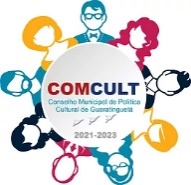 Conselho Municipal de PolíticaCultural de Guaratinguetá / SP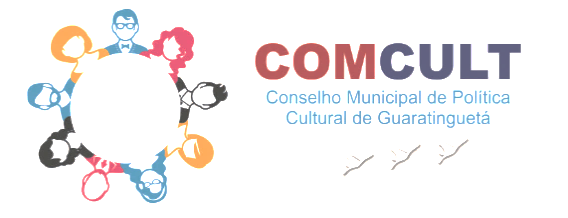 I. as chaves deverão ser retiradas com o Presidente do COMCULT e devolvidas, no máximo em 48    (quarenta e oito) horas.II. O Coordenador (a) responsável pelas chaves deve cuidar por manter o local nas condições em     que o encontrou, desligar as luzes no final, fechar as janelas e garantir que as portas estejam     corretamente fechadas, garantindo assim a integridade da sede.III. Em caso de algum acidente que tenha danificado algum móvel ou utensílio, o fato deve ser      comunicado quando da entrega das chaves para as medidas cabíveis.IV. Em caso de roubo ou assalto, será feito um Boletim de Ocorrência - B.O do sucedido para      salvaguardar responsabilidades junto a Secretaria Municipal de Cultura, uma vez que se trata      de patrimônio público.V. Pede-se que a geladeira seja desligada ao final da reunião.VI. Pede-se que seja mantida a higiene dos banheiros utilizados durante a reunião.